CONGRESO INTERNACIONAL DE INVESTIGACIÓN  EN CONTADURÍA Y ADMINISTRACIÓN El CUERPO ACADÉMICO: Gestión y Administración de las Organizaciones 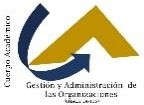 EN COLABORACIÓN CON LOS CUERPOS ACADÉMICOS Estudio de las Organizaciones Desarrollo de Aplicaciones con Tecnologías de Información  Estudios de Gestión para el Desarrollo Turístico Estudio de las Prácticas Innovadoras Organizacionales Evaluación de Procesos Organizacionales Comportamiento Organizacional y Ambiental de las Entidades Económicas y Educativas Estudio de las Mipymes: su Administración y Gestión Empresarial  Educación, Diversidad y Desarrollo Sustentable Estado, Sociedad y EducaciónCONVOCAN AL 13° CONGRESO INTERNACIONAL DE INVESTIGACIÓN EN CONTADURÍA Y ADMINISTRACIÓN Que se llevará a cabo los días 30 de septiembre y 1 de octubre de 2021 MESAS DE TRABAJO PARA PRESENTACIÓN DE PONENCIAS Gestión y Administración de las Organizaciones Prácticas Innovadoras Organizacionales y Empresas Familiares 3. Evaluación de Procesos Organizacionales y Aplicaciones con TIC´s 4. Desarrollo Turístico y Comportamiento Ambiental. MODALIDADES DE LAS PONENCIAS: Proyectos de investigación en proceso. Investigaciones concluidas. ELEMENTOS DE FORMA Y PRESENTACIÓN: Ver plantilla de ponencia en: http://www.congresociica.unach.mx/index.php/de-las-ponencias NORMAS DE LA PONENCIA Autores. Máximo 4 El primer autor/autora será el responsable de la comunicación, por lo que el correo electrónico a través del cual envíe el documento, será el considerado por el Comité Organizador para cualquier nota o aviso. Cada autor podrá presentar máximo una ponencia  Los ponentes deberán haber enviado el extenso para la revisión por parte del comité editorial de la memoria. Una vez aceptada por el comité, deberán realizar la presentación virtual Lineamientos para la elaboración de presentación virtual Crear un video de su presentación en cualquiera de las siguientes modalidades:  a). - Vídeo tomado por celular o cámara, del ponente y la pantalla de proyección, procurando enfocar la pantalla. Deberá escucharse el audio y verse la pantalla mientras el ponente expone.  b). - Presentación de PowerPoint (o cualquier otra plataforma de presentaciones) que auto-avance y tenga su voz grabada.  Duración máxima de su vídeo: 10 minutos. o Plataforma libre (Powerpoint, Google Slides, Prezi, etc…) Número de diapositivas - De acuerdo a las necesidades propias de los autores. Subir el video con audio de la presentación a alguna plataforma abierta como YouTube, Vimeo, o institucional con acceso universal. Llenar formato online en el que se le pedirán, entre otros datos, el número, título y resumen de su artículo, el nombre de los autores y su enlace de Youtube, Vimeo, etc. El formato será publicado en el portal de este congreso para consulta. Los investigadores interesados tendrán acceso a su presentación siguiendo los enlaces publicados en el portal del congreso. ENVÍO DE PONENCIA La fecha para enviar las ponencias es del 16 al 27 de agosto del 2021.  correo: ponenciasciica@outlook.com Recepción de ponencias El período de recepción de las ponencias termina el  27 de agosto del 2021 y deberán enviarse a la siguiente ponenciasciica@outlook.com al número de mesa seguido de los apellidos del primer autor. Ejemplo: 1LOPEZURRIETA.doc o docx según corresponda. La aceptación se dará a conocer al ponente en un plazo que no excederá de 9 días naturales a partir de la recepción de la ponencia. Las correcciones que sean solicitadas a la misma deberán ser solventadas por los autores en un plazo no mayor a 3 días naturales a partir de la fecha de recepción del correo con la respuesta. Las ponencias después de las correcciones y de ser aprobadas por el comité recibirá el autor en un plazo no mayor de tres días la carta de aceptación. A más tardar el día 10 de septiembre deberá llenar el formulario en línea de su presentación mismo que será enviado en la carta de aceptación. Las ponencias aceptadas por el comité editorial y la presentación virtual que cumpla con los requisitos establecidos en el lineamiento se publicará en la memoria online con ISSN 25941763 Volumen 1 Número 4   http://www.congresociica.unach.mx/ Cualquier punto no expuesto en las bases del Congreso será resuelto por el Comité Organizador ante la solicitud vía correo electrónico a ponenciasciica@outlook.com 